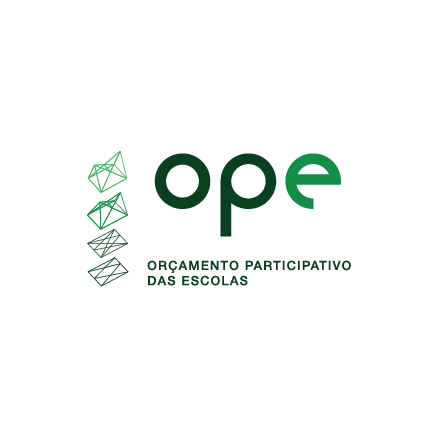 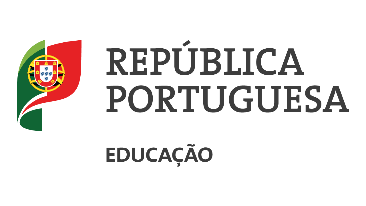 REGULAMENTO DO ORÇAMENTO PARTICIPATIVOArtigo 1.ºÂmbitoO presente regulamento aplica-se ao orçamento participativo das escolas com alunos do 3.º ciclo do ensino básico e/ou do ensino secundário que frequentem estabelecimentos públicos de ensino.Artigo 2.ºEtapas e prazosO orçamento participativo é organizado, em cada ano civil, em cada uma das escolas descritas no artigo anterior, de acordo com os seguintes procedimentos:a) Definição da coordenação e divulgação pública dos procedimentos e prazos para a apresentação de propostas — até ao final do mês de janeiro;b) Desenvolvimento e apresentação de propostas — até ao final do mês de fevereiro;c) Divulgação e debate das propostas — nos 10 dias úteis anteriores à votação;d) Votação das propostas — no dia 24 de março, ou num dia útil anterior a esta data, caso aquele dia não seja dia útil ou coincida com interrupção letiva;e) Apresentação dos resultados — até cinco dias úteis após a votação;f) Planeamento da execução — até ao final do maio;g) Execução da medida — até ao final do respetivo ano civil.Artigo 3.ºCoordenação da medida1 – A nível nacional, o orçamento participativo é coordenado pelo Instituto de Gestão Financeira da Educação I.P. (IGeFE, I.P.), em articulação com a Direção-Geral dos Estabelecimentos Escolares (DGEstE).2 – Em cada uma das escolas inseridas no âmbito do artigo 1.º do presente regulamento, o Diretor do agrupamento de escolas ou escola não agrupada coordena localmente a medida e deve garantir que o orçamento participativo é, conjuntamente com o montante em causa, objeto da adequada divulgação pública, nomeadamente afixado em locais próprios da escola, nos espaços do estabelecimento na internet e diretamente aos estudantes através dos diretores de turma.3 – O Diretor pode, por escola com orçamento participativo, delegar num docente a sua responsabilidade de coordenação local da medida.Artigo 4.ºDesenvolvimento das propostas1 – As propostas são elaboradas por estudantes do 3.º ciclo do ensino básico e/ou do ensino secundário identificam claramente uma melhoriapretendida na escola, através da aquisição de bens e/ou serviços que sejam necessários ou convenientes para a beneficiação do espaço escolar e/ou da forma da sua utilização ou destinados a melhorar os processos de ensino aprendizagem e do qual possa beneficiar ou vir a beneficiar toda a comunidade escolar.2 – Em cada uma das escolas abrangidas pelo presente regulamento, o coordenador local deve garantir aos estudantes o espaço para informação, reflexão e debate acerca do orçamento participativo.3 – O coordenador local da medida deve prestar apoio aos estudantes a desenvolver propostas em áreas de interesse dos próprios, por meios presenciais e/ou eletrónicos.Artigo 5.ºProcesso1 – As propostas são entregues até ao final do mês de fevereiro presencialmente, na secretaria do estabelecimento de ensino, ou através de meios eletrónicos a divulgar nos termos da alínea a) do artigo 2.º.2 – Cada proposta de orçamento participativo deve:a) Ser subscrita, individualmente, por um estudante proponente, ou em grupo, por um máximo de 5 estudantes proponentes;b) Ser apoiada por, pelo menos, 5% dos estudantes do 3.º ciclo do ensino básico e/ou do ensino secundário, que frequentem a escola em causa, sendo claramente identificados pelo seu nome, número de estudante e assinatura.3 – As propostas são contidas num texto até 1000 palavras, com ou sem imagem ilustrativa, e devem referir expressamente a sua compatibilidade com outras medidas em curso na escola e a sua exequibilidade com a dotação local atribuída ao orçamento participativo.4 – Na primeira semana de março deve realizar-se uma reunião entre a coordenação local da medida e os proponentes das várias propostas, no sentido de clarificar e ajustar as propostas aos recursos providenciados por esta medida, sendo possível, nesta fase, o aperfeiçoamento, a fusão ou a desistência de propostas.Artigo 6.ºDivulgação e debate das propostas.O coordenador local da medida:a) Pode excluir, antes do período de divulgação e debate, propostas que não cumpram o disposto no n.º 1 do artigo 4.º, que sejam contrárias ao projeto educativo ou que não sejam, manifestamente, exequíveis;b) Deve promover a divulgação, até 10 dias úteis antes da votação, em locais visíveis da escola e por meios eletrónicos, as várias propostas aprovadas;c) Deve permitir aos proponentes o desenvolvimento de atividades de divulgação e debate acerca das suas propostas, no espaço escolar, durante os 10 dias úteis anteriores à votação, desde que não perturbem o normal funcionamento da escola;d) Deve intervir imediatamente, no sentido de impedir quaisquer atos de intimidação ou silenciamento que perturbem os princípios da liberdade de expressão e igualdade de oportunidades.Artigo 7.ºVotação e divulgação de resultados1 – O Conselho Geral do agrupamento de escolas ou escola não agrupada nomeia, por cada escola abrangida, uma comissão eleitoral, composta por um professor e um conjunto de estudantes que possam assegurar o regular funcionamento das mesas de voto, sem prejudicar a normal prestação e assistência às atividades letivas.2 – À comissão eleitoral compete garantir:a) A abertura da mesa de voto ou de várias mesas de voto, em locais visíveis da escola, mas que garantam a tranquilidade do processo, no Dia do Estudante ou num dia próximo, nos termos definidos na alínea d) do artigo 2.º;b) A possibilidade de todos os estudantes do 3.º ciclo do ensino básico e/ou do ensino secundário votarem, em liberdade, na proposta da sua preferência;c) A contagem dos votos, no próprio dia, e a apresentação pública dos resultados, no máximo, cinco dias úteis após a votação.3 – Caso só se encontre uma proposta a votação, a mesma só é considerada aprovada se obtiver 50% mais um dos votos.4 – Podem ser estabelecidos regulamentos eleitorais a nível de agrupamento de escolas ou escola não agrupada que concretizem e especifiquem algumas das regras relativas à votação.Artigo 8.ºPlaneamento e execução1 – O Diretor e o Conselho Administrativo do agrupamento de escolas ou escola não agrupada devem:a) Incluir a proposta vencedora, na sua programação de atividades, estudando a melhor forma de a executar;b) Concretizar a proposta vencedora até ao final do ano civil;c) Zelar para que a intervenção na escola produza os efeitos desejados e seja assegurado o bom uso e a manutenção posterior dos equipamentos ou serviços adquiridos.2 – Após a execução da proposta vencedora, caso se trate de proposta de beneficiação do espaço escolar e/ou da forma da sua utilização, deve garantir-se que o seu uso abrange todos os alunos da escola, incluindo os que não possuem capacidade eleitoral ativa.3 – Após a votação, se a execução da proposta vencedora não esgotar a verba atribuída ao orçamento participativo da escola, podem ser consideradas para execução também a proposta ou propostas seguintes, até ao limite da verba constante no referido orçamento participativo.Artigo 9.ºFinanciamento1 – O orçamento participativo de cada escola, nos termos do artigo 1.º, é igual a € 1 por cada aluno do 3.º ciclo do ensino básico e/ou do ensino secundário que frequente os referidos estabelecimentos de ensino.2 – No caso de escolas com menos de 500 alunos elegíveis nos termos do número anterior, o valor do orçamento participativo é de € 500.3 – A contabilização dos alunos para o efeito do cálculo do orçamento participativo nos termos do n.º 1 tem em conta, em cada escola, o número de alunos elegíveis a 30 de novembro.4 – Os montantes transferidos pelo IGeFE, I.P., para efeitos de financiamento dos orçamentos participativos não podem ser utilizados para outras despesas.Artigo 10.ºFinanciamentos suplementares1 – Para além do valor definido no artigo anterior, o Diretor e o Conselho Administrativo do agrupamento de escolas ou escola não agrupada, considerando a sua disponibilidade financeira e o seu projeto educativo, pode atribuir um financiamento suplementar ao orçamento participativo da escola.2 – Os proponentes podem desenvolver atividades de angariação de fundos para as suas propostas, junto da comunidade local, no sentido da complementaridade do valor atribuído à respetiva escola.Artigo 11.ºAcompanhamento e Supervisão1 – A DGEstE é responsável por disponibilizar aos agrupamentos de escolas e escolas não agrupadas, atempadamente, toda a informação oficial relativamente a esta medida e apoiar a busca de soluções para as dificuldades que surjam localmente à sua execução.
2 – A Inspeção-Geral da Educação e Ciência é responsável por receber e avaliar qualquer queixa que surja, por parte de elementos das comunidades educativas, relativamente a eventuais infrações na execução da medida, em qualquer das etapas definidas no presente regulamento.Página do orçamento participativo das Escolashttps://opescolas.pt/